2016 году в Апшинской школе прошла  мероприятия посвященная  к году гор. Учащиеся  8-9 кл  приняли активное участие   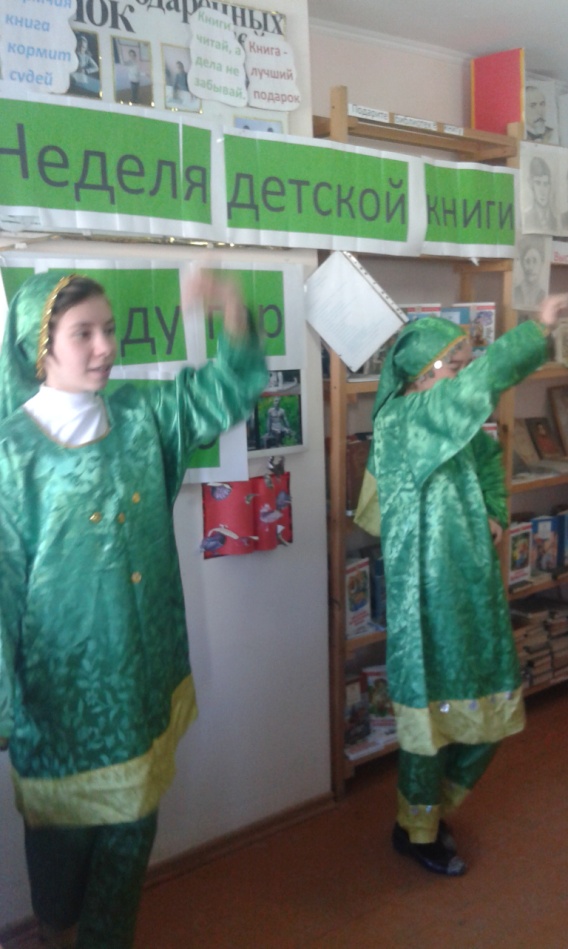 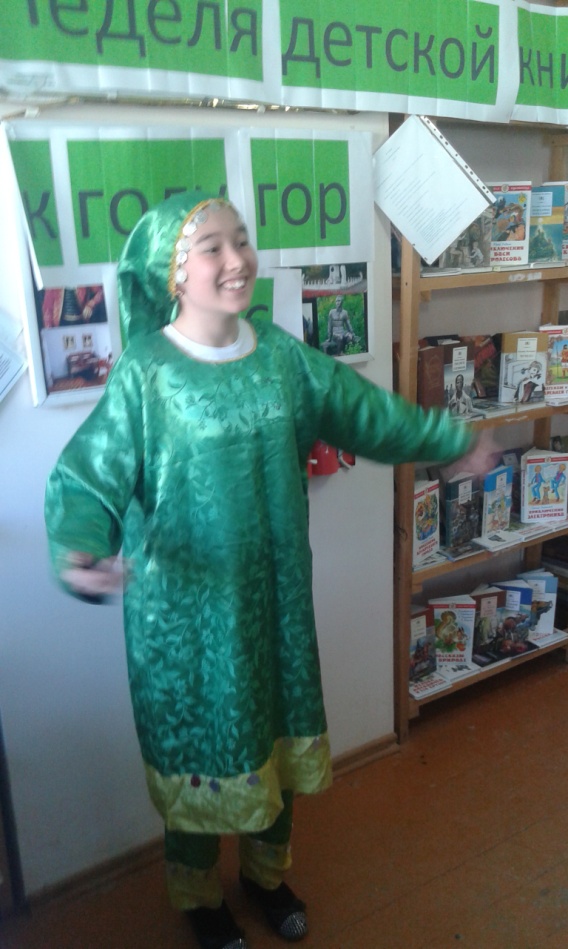 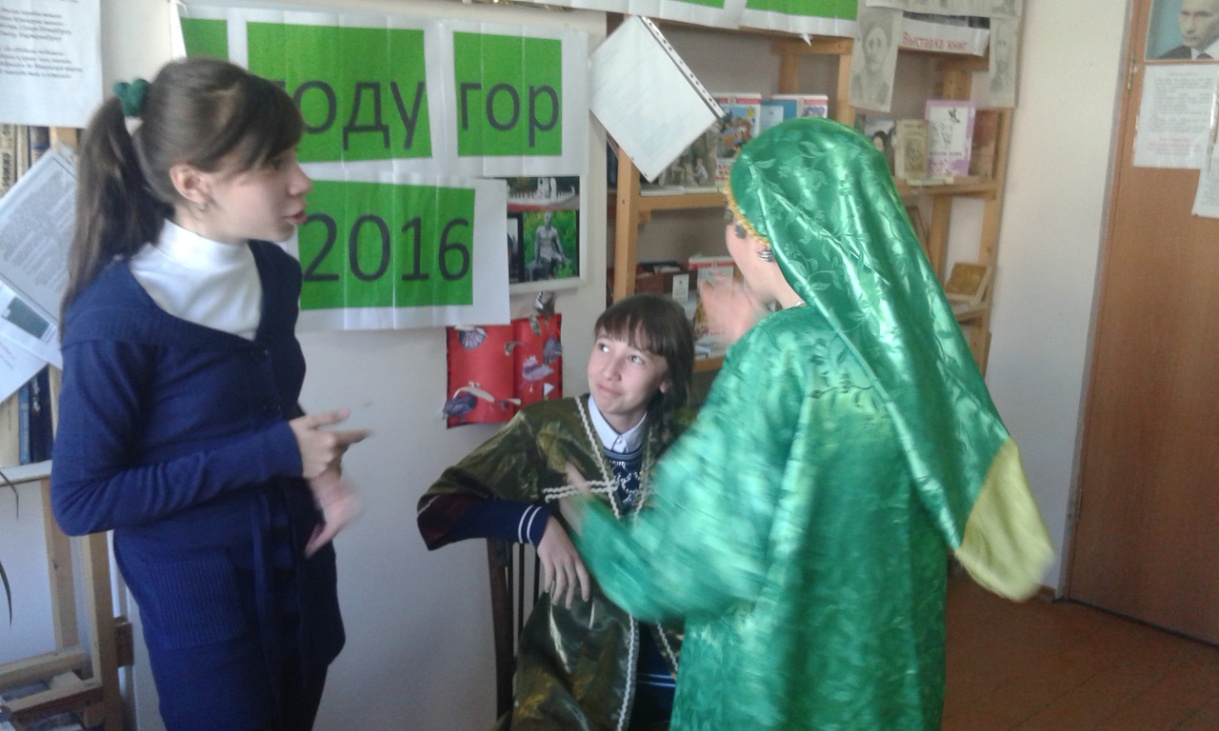 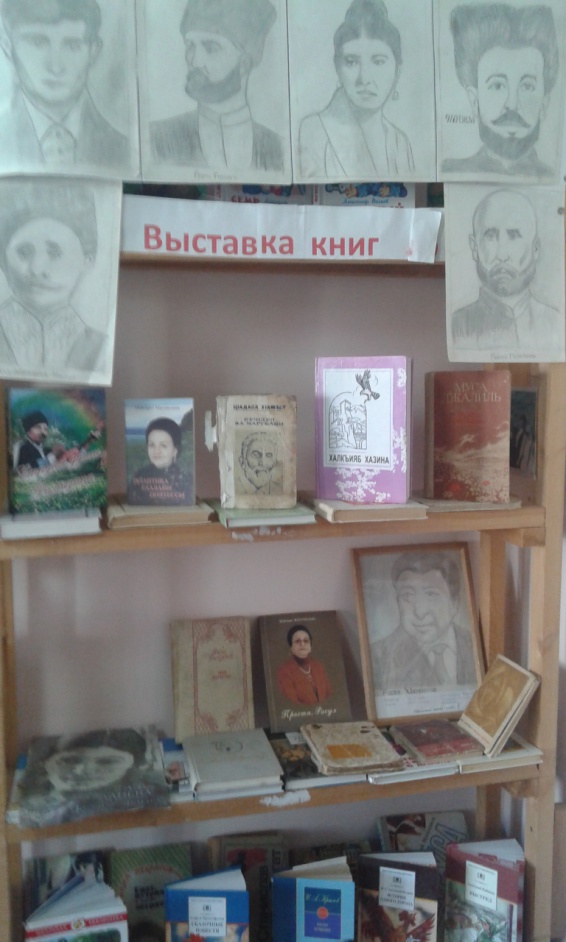 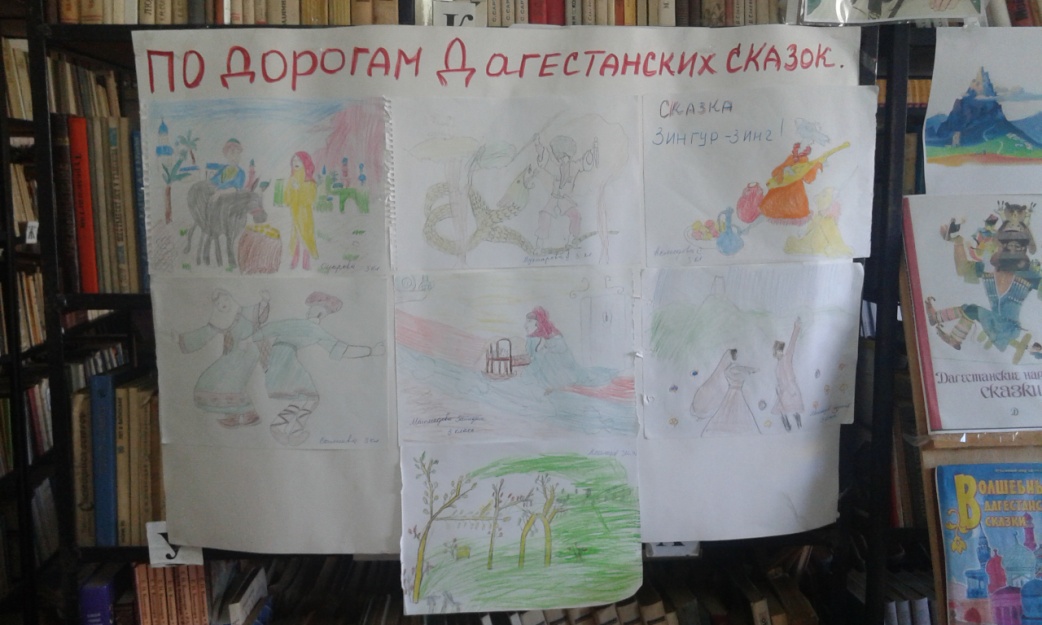 	                Выставка книг Дагестанских авторов